Авторы: Нирман Лина Юрьевна, Хмара Татьяна Александровна, Кузьмова Оксана Александровна, Зиминова Елена Борисовна, Соломина Наталья Васильевна, Цветков Владимир Александрович, Барышникова Ольга Александровна, Сергеевна Инна Арсеньевна Проект «Война 1812 года в числах и цифрах»Пояснительная запискаАктуальностьНа сегодняшний момент  патриотизм – это одна из национальных ценностей. Поэтому задача каждого преподавателя внести посильный вклад в дело изучения истории своего народа, воспитания любви к России, родному краю, родному языку.Ведь наше сегодняшнее завтра станет вчерашним, а потом и прошлым, т.е. историей. И то, что сделано или не сделано нами в нынешнем, текущем дне, непременно отразится в будущем: добром или злом для наших потомков. Анна Ахматова сказала: «Как в прошлом грядущее зреет, так в грядущем прошлое тлеет».Важное место в обучении учащихся математике занимают задачи исторического содержания. При решении таких задач они не только усваивают текущий материал, но и расширяют свой кругозор. Обращение к родной истории не только побудит детей глубже и подробнее изучить прошлое отчизны, но и заставит внимательнее и бережнее относиться к тому, что их окружает: будь то старинная книга, замшелый, со стертыми буквами надгробный камень, покосившаяся изба с резными наличниками или заросший бурьяном еле заметный овраг…Использование задач исторического содержания во внеурочной деятельности позволяет учителю процесс обучения сделать более интересным, облегчает преодоление трудностей в усвоении учебного материала, способствует личностному росту обучающихся.ЦельВоспитание патриотических чувств, уважения, восхищения героями Отечественной войны 1812 года.ЗадачиАктивизировать познавательный интерес обучающихся во время экскурсии на Бородинское поле и музеям.Развивать устную речь учащихся; развивать умение анализировать, обобщать и делать выводы при поиске и отборе инфомации.Содействовать развитию познавательного интереса учащихся к истории, литературе и математике.Привлечение семьи для работы над проектом.4. Развитие ИКТ-компетентности5. Углубление метапредметных знаний.Планируемые результатыОбучающийся:получит более широкие исторические знания и факты по теме « Война 1812 года»; познакомится с литературными произведениями по данной теме; усовершенствует предметные знания по математике и вычислительные навыки (составление и решение математических задач различными способами);получит опыт работы в группе, общения с аудиторией; попробует формулировать и отстаивать свою точку зрения.Сроки реализации проекта:  15 сентября – 15 декабря.  Рекомендуется оптимально для  обучающихся в параллели 7 классов.Содержание проекта1 Этап.  Подготовительный (неделя). Создание экспертных комиссий по конкурсам: фотомастерство, ИЗО, конкурса чтецов, отбор и оценка математических задач и способов их решений.Обучающиеся самостоятельно разбиваются на группы (количество человек по желанию) и получают планы работы  над проектом, составленные учителем. Обучающиеся составляют план-сетку по реализации этапов работы над проектом.2 Этап. (2 недели) Сбор и обработка исторической и литературной информации. Выбор материала для составления  математических задач.Примерные  задания3.Этап.  (2 недели) Экскурсии на Бородинское поле и в  музеи. Сбор и обработка фотоматериала  для оформления результатов проекта. Фотовыставка, конкурс рисунков и газет. (Работа комиссии)4 Этап.  (1 месяц) Составление и решение математических задач в различных формах и различными способами.  (Работа комиссии).Подготовка к конкурсу чтецов.5 Этап. (1 неделя) Оформление математических отобранных задач в виде презентаций с привлечением старшеклассников и учителей информатики.6 Этап (1 неделя)  Конкурс презентаций (несколько задач) и конкурс чтецов. (Работа комиссии). Награждение призеров всех конкурсов (с вручением грамот и призов).7 этап (1 неделя)  Выступления перед  параллелями 4-6 классов.Оборудование:Мультимедийный проектор. Презентация к занятию. «Отечественной войны 1812 года в числах и цифрах»Выставка книг по Отечественной войне 1812 года.Карточки «Историко-математическое  лото».Карта «Отечественная война началась 12 июня 1812 года»  Интернет-ресурсыМатематические решения к задачам.План-сетка, отражающая этапы прохождения проекта.Грамоты и подарки.Литература:Богданов Л.П. На поле Бородинском. - М.: Воениздат, 1987.Бородино 1812. - М.: Мысль, 1987.Жилин П. А. Фельдмаршал Михаил Илларионович Кутузов. Жизнь и полководческая деятельность. М.: Воениздат, 1987. Жилин П. А. Ф., Л.Н.Толстой «Война и мир»Записки об Отечественной войне 1812 года её участников и Очевидцев. - М.: Современник,1988.Левченко В.Г. Володин В.В. Недаром помнит вся Россия. - М.: Молодая гвардия, составители, 1987.6. Лермонтов М. Ю. Бородино.- М.: Правда, 1988.7.  Михайлов О.Н. Бородино. - М.: Педагогика, 1982.8.Тарле Е.В. Бородино. - М.: АН СССР,1962.9.Чистяков В.Д. Сборник старинных задач по элементарной математике с историческими экскурсами и подробными решениями. Минск, 1962.Шевкин А.В. Текстовые задачи по математике. 5-6 класс. М.: Илекса, 2011.http://www.memorandum.ru (апрель, 2011г.)http://patrio.ru/ (май, 2011г.)http://guardcrew.com (сентябрь, 2011г.)www.rosflot.ru (октябрь, 2011 г.)http://hero-1812.narod.ru/ (октябрь, 2011 г.)http://www.orthgymn.ru (ноябрь, 2011г.)http://www.museum.ru/ (декабрь, 2011г.)Концепция духовно-нравственного развития и воспитания личности гражданина России в сфере общего образования: проект/А.Я.Данилюк, А.М.Кондаков, В.А.Тишков. РАО – М.: Просвещение. 2009Федеральный государственный образовательный стандарт общего образования. Государственная программа «Патриотическое воспитание граждан Российской Федерации на 2006 – 2010 г.г.»Григорьев Д.В., Степанов П.В. Внеурочная деятельность школьников. Методический конструктор. – М.: Просвещение, 2010Примерные программы внеурочной деятельности. Начальное и основное образование. /Под ред. Горского В.А. –М.: Просвещение, 2010 Селиванова Н.Л. Воспитание в современной школе: от теории к практике. – М., УРАО ИТИП, 2010Федеральный закон «Об образовании в Российской Федерации» от 29.12.2012 годаГосударственная программа «Патриотическое воспитание граждан Российской Федерации на 2011-2015г.г.»Федеральный государственный образовательный стандарт. 2009Примерные программы общего образования.- М.,2010О.С.Газман. Неклассическое воспитание: От авторитарной педагогики  к педагогике свободы. М.,2002Д.В.Григорьев. Патриотическое воспитание и российская идентичность. –М.,2011 В.М.Лизинский.  Советы классному руководителю, воспитателю, родителю и учителю.- М.,2011 Примерные  задания  детей1.По сведениям, полученным от работников музея, расстояние от плеча  до плеча шинели ____см. Какой должна быть ширина траншеи, чтобы в ней могли свободно разойтись два солдата?2.Используя карты войны 1812 года, найдите расстояние в км от Москвы до места Бородинской битвы. 3.Найти  математическую задачу о духе войска в романе Л.Толстого «Война и мир» (т.3, ч.3, гл.2) и представить ее решение.4. Из 400 000 человек войска Наполеона, которые перешли Вислу, половина была австрийцы, пруссаки, саксонцы, поляки, баварцы, немцы, испанцы, итальянцы и неаполитанцы. В нем едва ли было 140 000 человек, говорящих по-французски. Определите %, говорящих по-французски. 5. Ядра для пушек отливали из свинца. Найдите объем ядра, масса которого 1,3 кг. (Плотность свинца найти по таблицам плотностей)6. Русская армия в отступлении из Вильны в Москву в различных сражениях потеряла в 4 раза больше, чем французская. Пожар Москвы стоил жизни 100000 русских, умерших от нищеты и холода. Наконец во время своего перехода от Москвы к Одеру русская армия пострадала от суровой зимы. По приходе в Вильну она состояла из 50 000 людей, а в Калише менее 18 тысяч. Сколько погибло русских людей от пожара до Калиша?7. После  сражения у села Бородино в сентябре 1812 года русская армия была вынуждена отойти, и французы вошли в город.
Москва встретила наполеоновские войска огненным морем. Город весь горел. Оставаться под властью врага москвичи не захотели. Вскоре пришлось бежать и Наполеону. Но перед отступлением французский император распорядился взорвать Кремль. Это не удалось, хотя многие постройки и башни Кремля пострадали.
Изгнав французов из Москвы, наша армия под предводительством фельдмаршала М.И.Кутузова освободила все русские земли и завершила войну в столице Франции – Париже. В 1814 году победоносная русская армия вернулась в Москву. В память об этом торжестве была сооружена величественная Триумфальная арка.Задача. Триумфальная арка простояла у Тверской заставы (у Белорусского вокзала) много лет, затем ее разобрали и детали украшений сложили в Музее архитектуры в Донском монастыре. У Тверской заставы она простояла в 3,1875 раз дольше, чем хранилась на территории Донского монастыря. Сколько лет арка стояла у Тверской заставы, если известно, что она там стояла на 70 лет дольше, чем длился период хранения деталей в музее?Решение: 3,1875х – х = 70
х = 32
1) 70 +32 = 102 (года) стояла арка у Тверской заставы.Ответ: 102 года.Вопрос: Арка была сооружена в 1834 году. В каком году Триумфальная арка была разобрана? (В 1936 г.)8. В каком месяце произошло Бородинское сражение?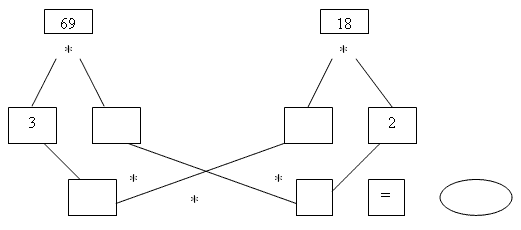 Вычисления: 1. 69 : 3 = 23            4. 23 * 2 = 46
2. 18 : 2 = 9              5. 27 * 46 = 1242
3. 9 * 3 = 27             6. 1242:138=9Ответ: 9 (сентябрь)9. Известно, что 24 августа 1812 года был создан первый партизанский отряд. Кто был его руководителем?Фамилия зашифрована примерами. Не выполняя деления, определите первую цифру частного, замените ее буквой, прочтите  фамилию предводителя первого партизанского отряда.Вычисления: 1. 6804 : 74   ––> 9 ––> Д
2. 21614 : 62 ––> 3 ––> А
3. 679 : 96     ––> 7 ––> В
4. 3839 : 67   ––> 5 ––> Ы
5. 26312 : 92 ––> 2 ––> Д
6. 7839 : 9     ––> 8 ––> О
7. 630 : 15     ––> 4 ––> В10. Задача. Высота скульптурной группы памятника Минину и Пожарскому в 1,225 раза больше высоты его постамента. Вычислите высоту скульптурной группы, зная, что высота памятника 8,9 м.Решение:х  + 1,225х = 8,9
2,225х = 8,9
х = 4
1) 8,9 – 4 = 4,9 (м).Ответ: Высота скульптуры 4,9 м.Исторические сведенияСлайд №3Отечественная война началась 12 июня 1812 года ( показ на карте). Переправившись через реку Неман, Наполеон вторгся в Россию. Его главные силы устремились в Москву.  Верховным главнокомандующим русской армии был  император Александр 1.  Наполеон был уверен в скорой победе. Расчет Наполеона был прост. Он планировал быстро закончить войну.  Наполеон говорил:  «Я открою кампанию переходом через Неман. Закончу я её в Смоленске и Минске. Там я остановлюсь». «Я иду в Москву и в одно или два сражения всё кончу». Слайд №4Главнокомандующим русской армии в самый ответственный момент для России был назначен Михаил Илларионович Кутузов. «Прибыл Кутузов бить французов»- говорили солдаты. Его давно знали и любили в войсках.Родился Михаил Илларионович Кутузов 5 сентября 1745 года в Петербурге. В возрасте 14 лет он с отличием закончил  Дворянскую артиллерийскую школу. С 16 лет - прапорщик, командир роты Астраханского пехотного полка. Участвовал в многочисленных войнах, которые вела в то время Россия.Слайд №5На рассвете 25 августа Наполеон двинул войска в атаку. Сражение отличалось чрезвычайным ожесточением и кровопролитием. "Из всех моих сражений, самое ужасное то, которое я дал под Москвой”, — писал позже Наполеон. 7 сентября в 5 часов утра французы осторожно подошли к Бородино. Был туман. Но вот  враг был замечен. Полетела команда «Огонь!». И завязалась рукопашная.  Однако силы были не равны и русская армия отошла за речку Коломна. Французы   двинулись дальше, но были отброшены назад. Команда наших матросов разбирает переправу. В это же время начинается атака на Багратиона.Слайд №6После 12-ти часовой битвы французы развить наступление не смогли. Русская армия также понесла тяжёлые потери.  Кутузов приказал 8 сентября отступить на Можайск с твёрдым намерением сохранить армию. 14 сентября Наполеон занял Москву без боя, а уже ночью того же дня город был охвачен пожаром, который к ночи 15 сентября усилился настолько, что Наполеон был вынужден покинуть Кремль. Пожар бушевал до 18 сентября и уничтожил большую часть Москвы.Слайд №7В Москве Наполеон оказался в западне, зимовать в разорённом пожаром городе не представлялось возможным. Наполеон стал готовиться к отступлению на зимние квартиры где-то между Днепром и Двиной.Универсальные учебные действия, на формирование которых направлена внеурочная деятельность Личностные универсальные учебные действия:Непосредственное наблюдение за собой: определение ценности задачи для себя (интересно или не интересно);осознание цели деятельности (ожидаемый результат);осознание мотивов достижения цели (зачем мне это нужно? для чего я это делаю?);Решение информационных задачоценка своих возможностей;обоснованный выбор средств для решения задачи;анализ и оценивание полученного результата, корректировка плана деятельности управление своей деятельностью;Познавательные универсальные учебные действия:Непосредственное наблюдениеизучение объекта с целью получения информации о свойствах объекта; Решение информационных задачопределение основной и второстепенной информации;краткая передача смысла (содержание) текста;Регулятивные универсальные учебные действия:Непосредственное наблюдение за своей деятельностью:получение (сбор) информации для организации эксперимента; отслеживание выполнения последовательности плана действий.Коммуникативные универсальные учебные действия:Непосредственное наблюдение за своей работой в коллективе;за ходом дискуссии, обсуждением, ответом товарища;Решение информационных задачсбор информации для выполнения задачи, в т.ч. с помощью средств ИКТ.6804 : 7421614 : 62679 : 963839 : 6726312 : 927839 : 9630 : 15